IntroductionThe saving and spending habits of people grow with time. This makes it hard to incorporate changes in them. As one’s pattern of spending is deeply rooted in their psyche, it is hard to bring about any change in one’s propensity to consume. This is when passive income can significantly help people. Passive income is the income that is generated at regular intervals by a person putting little or no effort in the generation. However, it is vital to put in efforts to find out avenues that will help to generate extra cash on a regular basis. This implies passive income potential areas need to be figured out in order to derive cash from them.    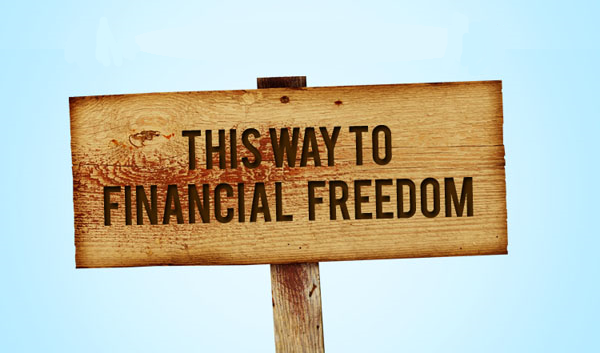 Set a purposeDoesn’t it sound great that one can earn extra income with little or no effort? One needs to put in efforts initially to have a stable passive income source. Do you wish to earn extra money so that you could have some support in affording your lavish shopping bills? Are you uncertain about what lies in the future and want to explore alternative income sources? Have you been facing difficulties to support your family with the regular income that you earn?  It is vital to figure out the appropriate reasons for which you desire to generate extra income. Setting a purpose will help you figure out whether you really need to go for a passive income source or must make amendments in your current earning sources. Identification of the sourceOnce you have figured out the reason why you are looking for a passive income source, you can start looking for avenues that will offer you a better platform for generation of extra income. You can start a blog if you are passionate about something or you can start selling products on eBay or Craigslist. This may initially require you to invest some time and will benefit you in the long run. It is vital to figure out a stable passive income source that you can trust.   Sources of passive incomePassive income can be generated from a lot of sources. You can try investing in money market accounts, high yield savings, government bonds and treasuries, rent from real estate investment, corporate bonds, selling music, writing articles, making a blog entry and much more. Passive income has become the hottest buzz word these days. The term has undergone several modifications over time. Earlier it was referred to generating extra income by not being actively involved in a particular activity such as through investments. Now, people call it as the income you derive while carelessly sipping a mojito on the beach. The definition is entirely dependent on a person’s perception. 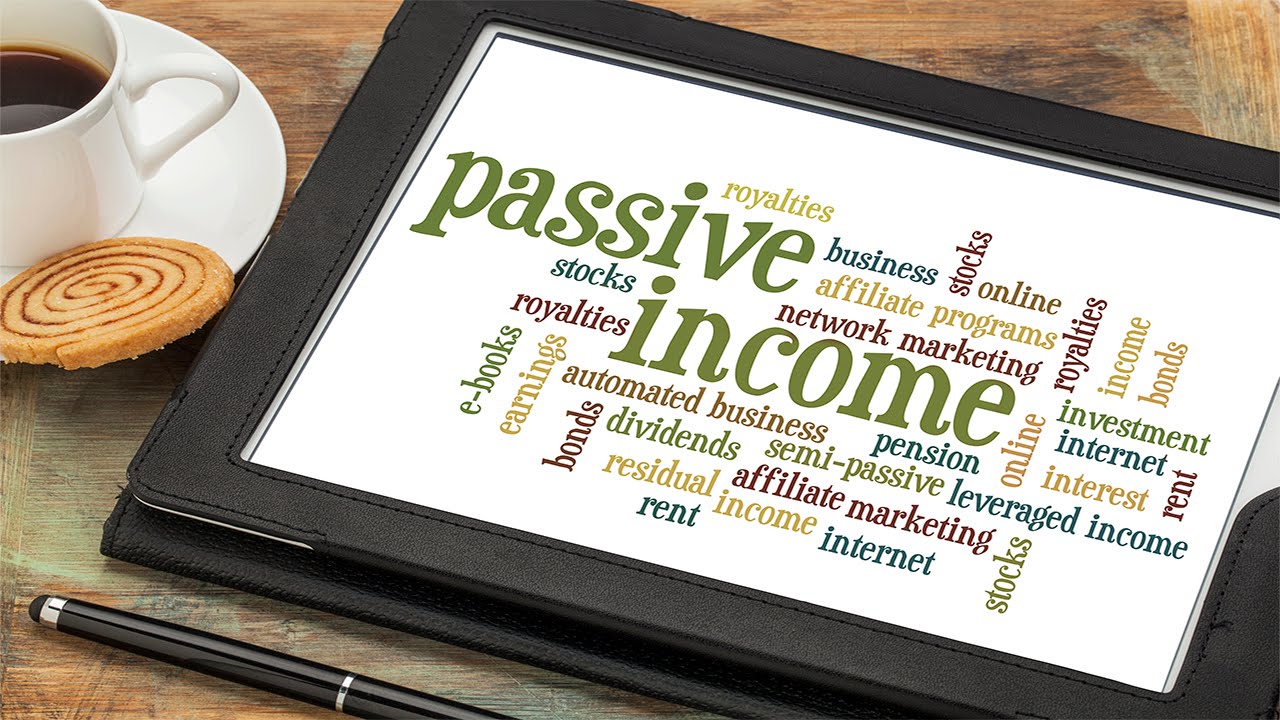 Why should one consider passive income sources? Passive income is a lucrative money making option which lets you spend time on things that you enjoy the most. If you have a stable active income source and are entirely dependent on it for your needs and for running your family, then you may have nothing left in the name of savings by the time you retire. Your income would just cease once you hit the retirement age. This is when having a passive income source can greatly benefit. A passive income source can significantly benefit if you aren’t earning enough from your active income or you wish to have savings to benefit from in the long run. 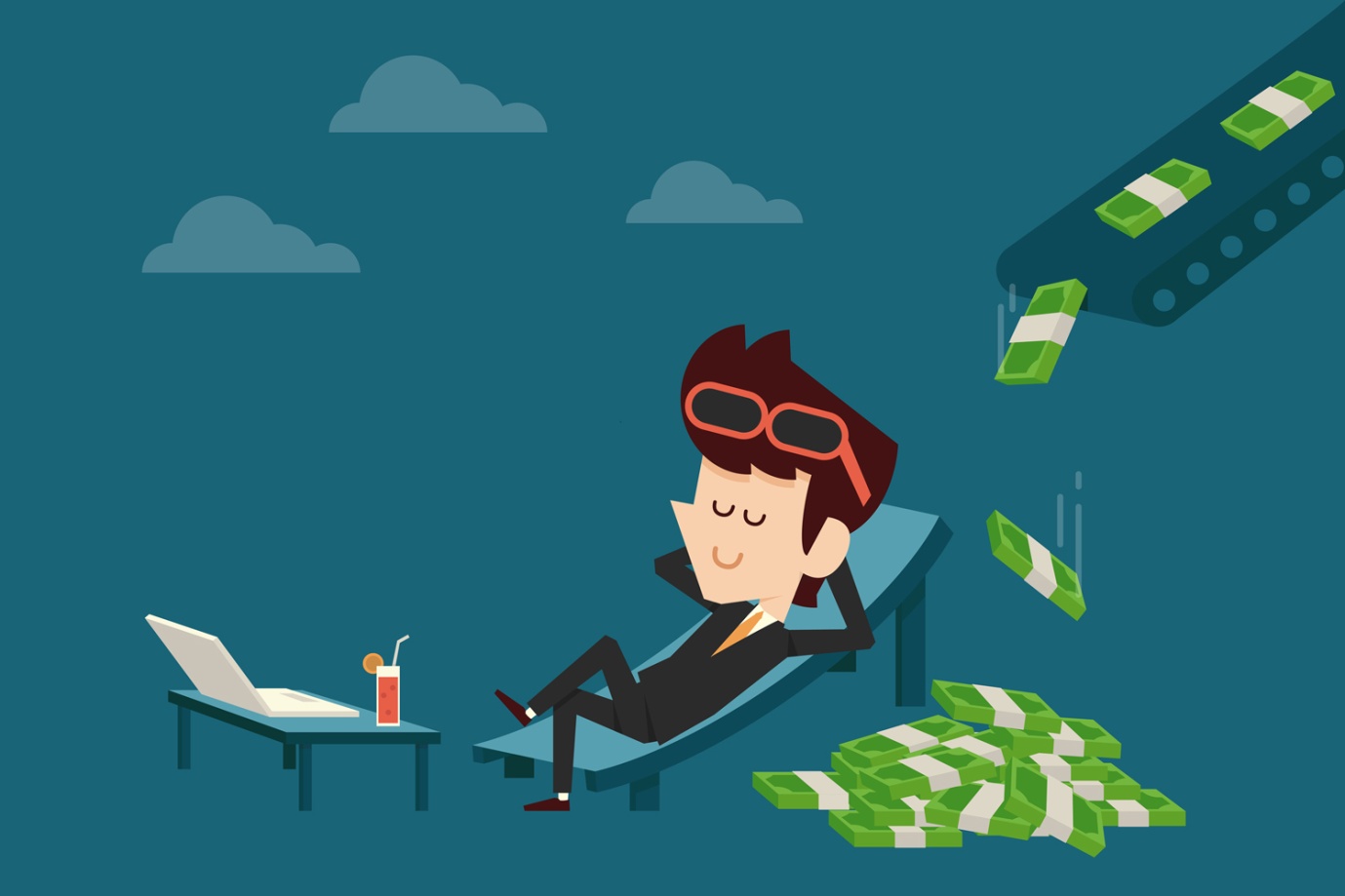 Categorization of Passive income sourcesThere are two prime kinds of passive income sources. The first source is the one which requires you to make an investment, requires your time for maintenance and for growth. The second kind of passive income source doesn’t require you to make an initial capital investment.   People planning to opt for the first kind of passive income source need help in the form of investor fund, family money or borrowing of a capital to make investments. The simplest example for this kind of passive income source is borrowing a home loan for construction of an apartment or a property that can be rented. This method isn’t free from risk. Borrowing makes the safety margin pretty small as you need to first repay back the loan amount before successfully piling on the cash in your bank account. This category also covers the huge investment portfolios. The second category of passive income source is the one that doesn’t require people to make investments to initiate, for maintenance or for the growth. This is a great option for anybody who doesn’t want to take the risk of making an investment by borrowing. People who want to make money out of zero investment can consider passive income sources that fall under this category. You can create your own assets such as a song, book, trademark, patent or an internet site. It wouldn’t be hard to think of such income sources if you take a look around you. Opportunities are everywhere, you just need to open your eyes and look around. Coupled with common sense, you can make money out of nothing.  If you need some help in looking for passive income sources and how to drive money out of them, then read along the subsequent chapters that pin point few popular yet the most effective sources of passive income generations. A clear perspective has been offered on the passive income sources in the chapters that will have you equipped with the right amount of information and motivation to start off with.   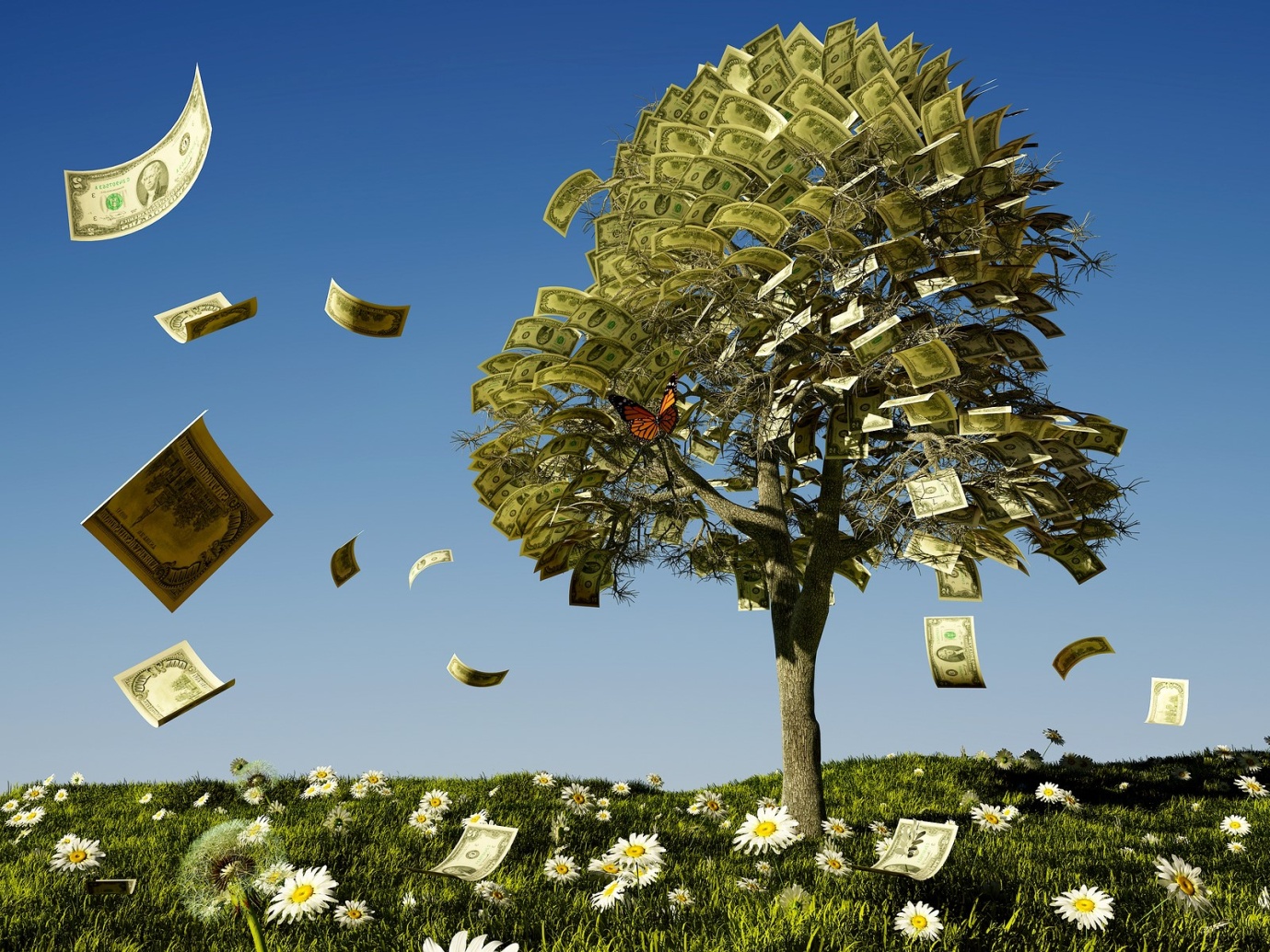 